PATVIRTINTADzūkijos kaimo plėtros partnerių asociacijos (Dzūkijos VVG) tarybos 2015 m. kovo 20 d. posėdžio protokolu Nr. 3SPECIALIOSIOS TAISYKLĖS PAREIŠKĖJAMS, TEIKIANTIEMS VIETOS PROJEKTŲ PARAIŠKAS PAGAL VIETOS PLĖTROS STRATEGIJOS „LAZDIJŲ RAJONO KAIMO PLĖTROS STRATEGIJA 2010-2015 METAMS“III PRIORITETO „Kaimo gyventojų aktyvinimas ir integravimas į bendruomeninę veiklą“ 3.1. PRIEMONĘ „Parama kaimo gyventojų aktyvinimui ir integravimui į bendruomeninę veiklą“(TAIKOMOS KVIETIMUI NR.05)I SKYRIUSBENDROSIOS NUOSTATOS1.	Specialiosios taisyklės pareiškėjams, teikiantiems vietos projektų paraiškas pagal vietos plėtros strategijos „Lazdijų rajono kaimo plėtros strategija 2010-2015 metams“ III prioriteto „Kaimo gyventojų aktyvinimas ir integravimas į bendruomeninę veiklą“ 3.1. priemonę „Parama kaimo gyventojų aktyvinimui ir integravimui į bendruomeninę veiklą“ (toliau – Taisyklės), skirtos pareiškėjams, teikiantiems vietos projektų paraiškas Dzūkijos kaimo plėtros partnerių asociacijai (Dzūkijos VVG) vietos plėtros strategijai „Lazdijų rajono kaimo plėtros strategija 2010-2015 metams“ (toliau – Strategija) įgyvendinti.2.	Šios Taisyklės parengtos vadovaujantis Vietos plėtros strategijų, įgyvendinamų pagal Lietuvos kaimo plėtros 2007–2013 metų programos krypties „LEADER metodo įgyvendinimas“ priemonę „Vietos plėtros strategijų įgyvendinimas“, administravimo taisyklėmis, patvirtintomis Lietuvos Respublikos žemės ūkio ministro . spalio 28 d. įsakymu Nr. 3D-578 „Dėl Vietos plėtros strategijų, įgyvendinamų pagal Lietuvos kaimo plėtros 2007–2013 metų programos krypties „Leader metodo įgyvendinimas“ priemonę „Vietos plėtros strategijų įgyvendinimas“, administravimo taisyklių patvirtinimo“ (toliau – VPS administravimo taisyklės), Lietuvos kaimo plėtros 2007–2013 metų programos administravimo taisyklėmis, patvirtintomis Lietuvos Respublikos žemės ūkio ministro . balandžio 6 d. įsakymu Nr. 3D-153 „Dėl Lietuvos kaimo plėtros 2007–2013 metų programos administravimo taisyklių patvirtinimo“ (toliau – Administravimo taisyklės).II SKYRIUSSUTRUMPINIMAI IR SĄVOKOS3.	Taisyklėse vartojami sutrumpinimai ir sąvokos:Agentūra – Nacionalinė mokėjimo agentūra prie Žemės ūkio ministerijos.Agentūros TERPAS – Agentūros Kaimo plėtros ir žuvininkystės programų departamento teritorinis paramos administravimo skyrius.Bendrosios išlaidos – atlyginimas konsultantams ir ekspertams, konsultuojantiems organizaciniais projekto įgyvendinimo klausimais, kai tokios paslaugos nėra tęstinė ar periodinė veikla, susijusi su pareiškėjo įprastine veikla ir išlaidomis, intelektinė veikla.Didžiausiasis įkainis – įkainis, nustatytas vadovaujantis Tinkamų finansuoti išlaidų pagal Lietuvos kaimo plėtros 2007–2013 metų programos priemones didžiausiųjų įkainių nustatymo metodika, patvirtinta Lietuvos Respublikos žemės ūkio ministro . liepos 11 d. įsakymu Nr. 3D-330 „Dėl Normatyvinių įkainių tinkamoms finansuoti išlaidoms pagal Lietuvos kaimo plėtros 2007–2013 metų programos priemones nustatymo metodikos patvirtinimo“, pagal kurį apskaičiuojama didžiausia mokėtina paramos suma. Didžiausiasis įkainis nustatomas eurais be pridėtinės vertės mokesčio.ES – Europos Sąjunga.EŽŪFKP – Europos žemės ūkio fondas kaimo plėtrai.Kaimo bendruomenė – kaimo vietovės gyventojai, susieti bendrais gyvenimo kaimynystėje poreikiais ir interesais. Kaimo bendruomenė, siekianti gauti finansinę paramą, turi Lietuvos Respublikos asociacijų įstatymo arba Lietuvos Respublikos viešųjų įstaigų įstatymo nustatyta tvarka įsteigti bendruomeninę organizaciją, kurios paskirtis – per iniciatyvas įgyvendinti viešuosius interesus, susijusius su gyvenimu kaimynystėje.Kaimo vietovė – kaimas, miestelis ar miestas, kurio gyventojų skaičius neviršija šešių tūkstančių.Lėšos vietos projektui įgyvendinti – pagal vietos projekto vykdymo sutartį vietos projektui įgyvendinti skiriamos lėšos iš paramos vietos plėtros strategijai įgyvendinti.Ministerija – Lietuvos Respublikos žemės ūkio ministerija.Neplaninė vietos projekto įgyvendinimo patikra vietoje – vietos plėtros strategijos vykdytojo nustatyta tvarka paskirtų atsakingų asmenų ir (arba) Agentūros atliekamas vietos projekto paraiškos, vietos projekto vykdytojo mokėjimo prašymo, vietos projekto įgyvendinimo ataskaitos duomenų ir dokumentų patikrinimas vietos projekto įgyvendinimo vietoje įtarus, kad pareiškėjo arba vietos projekto vykdytojo teikiama informacija yra netiksli, neišsami ar klaidinanti.Planinė vietos projekto įgyvendinimo patikra vietoje – vietos plėtros strategijos vykdytojo nustatyta tvarka paskirtų atsakingų asmenų ir (arba) Agentūros atliekamas vietos projekto paraiškos, vietos projekto vykdytojo mokėjimo prašymo, vietos projekto įgyvendinimo ataskaitos duomenų ir dokumentų patikrinimas vietos projekto įgyvendinimo vietoje.Programa – Lietuvos kaimo plėtros 2007–2013 metų programa.Projekto kontrolės laikotarpis – penkerių arba septynerių metų laikotarpis nuo paramos sutarties pasirašymo arba sprendimo skirti paramą priėmimo dienos, per kurį tikrinama, kaip paramos gavėjas laikosi projekte ir paramos sutartyje numatytų įsipareigojimų.Vietos plėtros strategija (toliau – strategija) – dokumentas, kuriame pateikta vietos veiklos grupės teritorijos socialinės ir ekonominės situacijos ir gyventojų poreikių analizė, misija, kaimo vietovių plėtros vizija, prioritetai, tikslai, jų įgyvendinimo priemonės, veiklos sritys ir rekomenduojami veiksmai naudojant vietovės išteklius, viešąją paramą ir telkiant vietos veiklos grupės, kaimo bendruomenių ir kitų kaimo gyventojų pastangas. Vietos plėtros strategijos įgyvendinimo laikotarpis (toliau – strategijos įgyvendinimo laikotarpis) – laikotarpis nuo paraiškos įgyvendinti strategiją užregistravimo Agentūroje dienos iki paskutinio mokėjimo prašymo pateikimo Agentūrai dienos, bet ne vėliau kaip iki . rugpjūčio 31 d. Vietos plėtros strategijos vykdytojas (toliau – strategijos vykdytojas) – Dzūkijos kaimo plėtros partnerių asociacija (Dzūkijos VVG) (sutrumpintai – Dzūkijos VVG). Vietos projektas – vietos projekto paraiška, kuriuose nurodomi planuojamos veiklos tikslai, uždaviniai ir pagrindžiamos jiems įgyvendinti reikalingos išlaidos. Vietos projekto mokėjimo prašymas – nustatytos formos dokumentas, kurį turi užpildyti ir pateikti Dzūkijos VVG / Agentūrai vietos projekto vykdytojas, siekiantis gauti paramą.Vietos projekto paraiška – vietos plėtros strategijos vykdytojo parengtas dokumentas, kurį turi užpildyti ir strategijos vykdytojui pateikti pareiškėjas, siekiantis gauti lėšų vietos projektui įgyvendinti.Vietos projekto vykdymo sutartis – lėšų vietos projektui, įgyvendinamam pagal vietos plėtros strategiją, skyrimo sutartis, kuria nustatomos lėšų šiam projektui įgyvendinti išmokėjimo ir vietos projekto vykdymo sąlygos. Vietos projekto vykdytojas – pareiškėjas, kuris pateikęs vietos projekto paraišką gauna arba yra gavęs lėšų vietos projektui įgyvendinti.Vietos veiklos grupė – ribotos civilinės atsakomybės viešasis juridinis asmuo, kurio valdymo organas, turintis sprendimų priėmimo teisę, atstovauja įvairių vietos veiklos grupės teritorijos gyventojų interesams, t. y. ne mažiau kaip 50 proc. valdymo organo narių sudaro socialinių ir kitų partnerių, taip pat jų asociacijų atstovai, iki 25 proc. – verslo atstovai ir iki 25 proc. – vietos valdžios atstovai. Vietos veiklos grupės Dzūkijos VVG teritorija – Lazdijų rajono savivaldybės teritorija.VVG – vietos veiklos grupė (-ės).4. Kitos šiose Taisyklėse vartojamos sąvokos suprantamos taip, kaip jas apibrėžia Programa, VPS administravimo taisyklės, III krypties priemonių įgyvendinimo taisyklės, Lietuvos kaimo plėtros 2007–2013 metų programos administravimo taisyklės, patvirtintos Lietuvos Respublikos žemės ūkio ministro . balandžio 6 d. įsakymu Nr. 3D-153  „Dėl Lietuvos kaimo plėtros 2007–2013 metų programos administravimo taisyklių patvirtinimo“, ir kiti teisės aktai.III SKYRIUSINFORMACIJA APIE STRATEGIJĄ5. Kviečiama teikti vietos projektų paraiškas pagal strategijos „Lazdijų rajono kaimo plėtros strategija 2010-2015 metams“ III prioriteto „Kaimo gyventojų aktyvinimas ir integravimas į bendruomeninę veiklą“ 3.1. priemonę „Parama kaimo gyventojų aktyvinimui ir integravimui į bendruomeninę veiklą“, kurios tikslai ir remiamos veiklos yra: III prioriteto tikslas: ugdyti kaimo žmonių bendruomeniškumą, stiprinti nevyriausybinių organizacijų intelektinę ir materialinę bazę, sudaryti sąlygas savarankiškai bendruomenių veiklai;3.1. priemonės tikslas: ugdyti kaimo žmonių bendruomeniškumą, stiprinti nevyriausybinių organizacijų intelektinę ir materialinę bazę, sudaryti sąlygas savarankiškai bendruomenių veiklai;pagal 3.1. priemonę remiama veikla: laisvalaikio, kultūros, sporto veiklos, kaimo tradicijų, mėgėjų meno puoselėjimas. 6. Strategijos finansavimo šaltiniai yra šie: Europos žemės ūkio fondo kaimo plėtrai ir Lietuvos Respublikos valstybės biudžeto lėšos.IV SKYRIUSREZERVINIAI VIETOS PROJEKTAI7. Jeigu kvietimo teikti vietos projektų paraiškas metu priimta tinkamų finansuoti vietos projektų paraiškų, kuriose prašoma paramos suma didesnė, negu numatyta strategijoje vietos projektams finansuoti, gali būti sudarytas rezervinių vietos projektų sąrašas.8. Rezerviniai vietos projektai vertinami ir atrenkami taip pat, kaip vietos projektai, tačiau paramos sutartis su rezervinių vietos projektų paraiškų teikėjais nesudaroma tol, kol neatsiranda lėšų jiems finansuoti.9. Strategijos vykdytojas, atrinkęs rezervinius vietos projektus šių Taisyklių nustatyta tvarka, sudaro rezervinių vietos projektų pirmumo eilę pagal Naudos ir kokybės vertinimą. V SKYRIUSGALIMI PAREIŠKĖJAI10. Pareiškėjas –juridinis asmuo, pateikęs vietos projekto paraišką pagal strategijoje numatytą priemonę, atitinkantis Taisyklėse nustatytus reikalavimus.11. Pareiškėjais gali būti tik Lazdijų rajono savivaldybėje registruotos nevyriausybinės organizacijos (bendruomenės bei kitos asociacijos, kurių narių tarpe nėra valstybės ar savivaldybių institucijų ir įstaigų).12. Pareiškėjas gali teikti vietos projekto paraišką tik savarankiškai (be partnerių).13. Pareiškėjas gali teikti tik vieną projekto paraišką. Pareiškėjas gali pateikti naują paraišką tik tokiu atveju, jeigu yra pilnai įgyvendinęs visus pagal Strategiją finansuotus projektus (projektas laikomas įgyvendintas, kai Agentūra yra teigiamai įvertinusi galutinį mokėjimo prašymą ir pervedusi paramos lėšas). 14. Pareiškėjas prie vietos projekto įgyvendinimo gali prisidėti piniginėmis lėšomis arba įnašu natūra – nemokamu savanorišku.15. (netaikoma).16. (netaikoma).17. (netaikoma).18. (netaikoma).19. (netaikoma).20. Pareiškėjui taikomi šie tinkamumo reikalavimai:20.1. pareiškėjas vykdo su mokesčių mokėjimu susijusius įsipareigojimus ir, jei pareiškėjas yra registruotas draudėjas, – su socialinio draudimo įnašų mokėjimu susijusius įsipareigojimus pagal Lietuvos Respublikos teisės aktus. 20.2. pareiškėjas yra registruotas Lazdijų rajono savivaldybėje Lietuvos Respublikos teisės aktų nustatyta tvarka;20.3. pareiškėjas veikia Dzūkijos VVG teritorijoje (Lazdijų rajono savivaldybėje);20.4. pareiškėjas užtikrina tinkamą vietos projekto finansavimo šaltinį (taikoma, kai pareiškėjas prie vietos projekto įgyvendinimo numato prisidėti 20 proc. piniginiu įnašu - tinkamumo vertinimo metu ne mažiau kaip 20 proc. projektui reikalingų lėšų turi būti pareiškėjo banko sąskaitoje arba pateikia savivaldybės tarybos sprendimą dėl projekto dalinio finansavimo);20.5. pareiškėjas tvarko buhalterinę apskaitą Lietuvos Respublikos teisės aktų nustatyta tvarka;20.6. (netaikoma)20.7. (netaikoma).21. (netaikoma). VI SKYRIUSNETINKAMI PAREIŠKĖJAI 22. Pareiškėjas ar partneris laikomas netinkamu paramai gauti, jeigu:22.1. neatitinka šių Taisyklių V skyriuje pareiškėjui taikomų reikalavimų;22.2. pareiškėjas vietos projekto paraiškoje, pridedamuose arba pagal paklausimą pateiktuose dokumentuose pateikė neteisingą informaciją;22.3. yra priimtas galutinis sprendimas dėl pareiškėjo arba partnerio:22.3.1. ketinusio gauti arba gavusio paramą iš SAPARD, Europos žemės ūkio orientavimo ir garantijų fondo, EŽŪFKP, Žuvininkystės orientavimo finansinio instrumento, Europos žuvininkystės fondo ir (arba) Lietuvos Respublikos valstybės biudžeto lėšų, paramos gavimo ir naudojimo sąlygų pažeidimo. Tokiu atveju pareiškėjas neturi teisės gauti paramos vienerius metus;22.3.2. paramos mokėjimo nutraukimo dėl padaryto pažeidimo. Tokiu atveju pareiškėjas neturi teisės gauti paramos vienerius metus;22.3.3. įvykdytos nusikalstamos veikos ar administracinės teisės pažeidimo, susijusio su parama. Tokiu atveju pareiškėjas neturi teisės gauti paramos dvejus metus;22.4. pareiškėjas, siekdamas palankaus sprendimo, bandė daryti įtaką strategijos vykdytojui, vietos projekto vertinimą atliekantiems asmenims, vietos projektų atrankos komitetui, sprendimą dėl lėšų vietos projektui įgyvendinti skyrimo priimančiam strategijos vykdytojo valdymo organui vietos projektų vertinimo, atrankos proceso metu arba Agentūrai sprendimo skirti lėšas vietos projektui įgyvendinti tvirtinimo metu;22.5. pareiškėjas dėl subjektyvių priežasčių nevykdo ankstesniajame projekte užsibrėžtų tikslų ir priežiūros rodiklių (tokiu atveju pareiškėjas netenka teisės kreiptis paramos pagal Programos investicines priemones ir pagal Programos krypties „LEADER metodo įgyvendinimas“ priemonę „Vietos plėtros strategijų įgyvendinimas“ atrinktas strategijas) iki tol, kol nebus pašalinti veiklos trūkumai;22.6. pareiškėjui yra iškelta byla dėl bankroto arba jis yra likviduojamas.23. 22.3.1 papunkčio nuostatos netaikomos, kai pareiškėjo padarytas ir užregistruotas pažeidimas neturėjo ar neturi neigiamos įtakos viešiesiems finansams, projekto rezultatams ir tikslams pasiekti. Strategijos vykdytojas, nustatęs, kad paraišką pateikė pareiškėjas ir (arba) partneris, dėl kurio yra priimtas galutinis sprendimas, nurodytas 22.3.1 papunktyje, apie tai informuoja Agentūrą. Agentūra, Agentūros nustatyta tvarka įvertinusi pažeidimo poveikį viešiesiems finansams, projekto rezultatams ir tikslams pasiekti, nustato, ar pareiškėjui taikyti apribojimą ar ne. Pažeidimo poveikio viešiesiems finansams, projekto rezultatams ir tikslams vertinimas atliekamas Agentūros sudarytoje komisijoje. Atlikusi vertinimą, apie priimtą sprendimą Agentūra raštu informuoja strategijos vykdytoją.VII SKYRIUSVIETOS PROJEKTO TINKAMUMO REIKALAVIMAI24. Vietos projektui, teikiamam strategijos vykdytojui, taikomi bent šie tinkamumo reikalavimai:24.1.	vietos projektas atitinka strategijos III prioriteto tikslą bei 3.1.1. remiamą veiklą „Laisvalaikio, kultūros, sporto veiklos, kaimo tradicijų, mėgėjų meno puoselėjimas“;24.2.	vietos projektas nepažeidžia ES horizontaliųjų sričių: darnaus vystymo, lygių galimybių, regioninės plėtros, informacinės visuomenės;24.3. įgyvendinat vietos projektą, numatytos investicijos negali būti susijusios su nekilnojamojo turto rekonstravimu, remontu, tvarkyba;24.4. (netaikoma);24.5. pagrįsta, kad vietos projektas, be jam įgyvendinti skirtų lėšų, negalėtų būti įgyvendintas tokios pat apimties, per tokį pat laikotarpį ir tokios pat kokybės;24.6. (netaikoma);24.7. (netaikoma);24.8. (netaikoma);24.9. vietos projekto paraiškoje numatytos tinkamos finansuoti vietos projekto išlaidos nebuvo, nėra ir nebus finansuojamos iš kitų nacionalinių programų ir ES fondų;24.10. (netaikoma);24.11. (netaikoma).24.12. (netaikoma);24.13. vietos projektas nesusijęs su šiomis veiklos sritimis:24.13.1. alkoholinių gėrimų gamyba;24.13.2. tabako gaminių gamyba;24.13.3. ginklų ir šaudmenų gamyba;24.13.4. azartinių lošimų ir lažybų organizavimu;24.13.5. didmenine ir mažmenine prekyba;24.13.6. finansiniu tarpininkavimu, pagalbine finansinio tarpininkavimo veikla;24.13.7. draudimo ir pensijų lėšų kaupimo veikla;24.13.8. nekilnojamojo turto operacijomis;24.13.9. teisinės veiklos organizavimu;24.13.10. medžioklės, gaudymo spąstais, medžioklės patirties sklaida ir su tuo susijusiomis paslaugomis;24.14. (netaikoma);24.15. viešasis (ne pelno) vietos projektas – tai toks projektas, iš kurio vietos projekto vykdytojas nesiekia gauti pelno, arba gaunamas pelnas investuojamas į projekto veiklos plėtrą, tęstinumą, o tiesioginiai naudos gavėjai yra kaimo gyventojai (vietos projekto rezultatai prieinami kaimo gyventojams).24.16. (netaikoma)25. Vietos projekto įgyvendinimo laikotarpis ne ilgesnis kaip 2 (du) mėnesiai nuo vietos projekto vykdymo sutarties įsigaliojimo. Vietos projekto pradžia – ne vėliau kaip 2015 m. birželio 1 d., vietos projekto įgyvendinimo terminas (pabaiga) turi būti ne vėlesnis nei iki . liepos 31 d.26. Vietos projektas įgyvendinamas strategijos vykdytojo teritorijoje, kaimo vietovėje, Vietos projekto galutiniai naudos gavėjai – strategijos vykdytojo teritorijos gyventojai (projektams, kurių įgyvendinimo vieta yra savivaldybių centras, parama neskiriama).27. Vietos projekto paraiškoje prašoma paramos suma turi atitikti Taisyklėse nustatytos didžiausios ir mažiausios galimos paramos sumos vienam vietos projektui įgyvendinti reikalavimus.28.	(netaikoma).VIII SKYRIUSTINKAMOS IR NETINKAMOS FINANSUOTI IŠLAIDOS IR JŲ NUSTATYMO TVARKA29. Vietos projekto paraiškoje gali būti numatytos visos išlaidos, kurios yra tiesiogiai susijusios su vietos projekto įgyvendinimu, tačiau vietos projektui įgyvendinti gali būti finansuojamos tik tinkamos vietos projektui finansuoti išlaidos ir ne daugiau, nei leidžia lėšų vietos projektams įgyvendinti dydžio nustatymo tvarka.30. Tinkamomis vietos projektui finansuoti išlaidomis pripažįstamos išlaidos:30.1. būtinos vietos projektui įgyvendinti, realiai suplanuotos įvertinus vidutines rinkos kainas ir atsižvelgiant į numatytus pasiekti vietos projekto rezultatus, pagrįstos vietos projekto paraiškoje ir numatytos vietos projekto vykdymo sutartyje;30.2. prekių, paslaugų pirkimai atlikti vadovaujantis VPS administravimo taisyklių nuostatomis;30.3. patirtos įgyvendinant vietos projektą, vietos projekto įgyvendinimo laikotarpiu, bet ne vėliau nei iki . liepos 31 d.31. Tinkamomis finansuoti vietos projektų išlaidomis gali būti pripažįstamos šias išlaidų kategorijas atitinkančios išlaidos:31.1. (netaikoma);31.2. paslaugų, tiesiogiai susijusių su vietos projekte numatyta vykdyti veikla, pirkimo;31.3. prekių, tiesiogiai susijusių su vietos projekto įgyvendinimo veikla, pirkimo (vieno įsigyjamo daikto vertė negali viršyti 145 (šimto keturiasdešimt penkių) Eur neįskaitant PVM) (šios išlaidos gali būti pripažįstamos tinkamomis finansuoti tik tuo atveju, jeigu pareiškėjas pagrindžia, kad be jų negalės tinkamai mažiausiomis sąnaudomis įgyvendinti vietos projekte numatytų veiklų); 31.4. informavimo ir viešinimo priemonių pirkimo (vadovaujantis Informavimo apie Lietuvos kaimo plėtros 2007–2013 metų programą ir suteiktos paramos viešinimo taisyklėmis, viešinimui galima numatyti ne daugiau kaip 57,92 Eur išlaidų);31.5. bendrosios išlaidos – atlyginimas konsultantams ir ekspertams, konsultuojantiems organizaciniais projekto įgyvendinimo klausimais, kai tokios paslaugos nėra tęstinė ar periodinė veikla, susijusi su pareiškėjo įprastine veikla ir išlaidomis, intelektinė veikla. Finansuojama bendrųjų išlaidų dalis gali sudaryti ne daugiau kaip 10 (dešimt) proc. tinkamų finansuoti vietos projekto išlaidų. 32. Pareiškėjas rengdamas vietos projekto sąmatą, išlaidas, atitinkančias vietos projektų tinkamų finansuoti išlaidų kategorijas, privalo aiškiai išvardyti pagal išlaidų kategorijas, o ne pateikti bendra suma.33. Netinkamos finansuoti vietos projektų išlaidos yra:33.1. vietos projekto išlaidos, neatitinkančios šių Taisyklių nuostatų, taip pat vietos projekto vykdymo sutarties nuostatų;33.2. trumpalaikis turtas, įgytas vietos projekto vykdytojo vietos projekto įgyvendinimo metu vietos projektui įgyvendinti skirtomis lėšomis, kurio vertė yra mažesnė nei vietos projekto vykdytojo numatyta mažiausia ilgalaikio turto vertė. Trumpalaikio turto apibrėžtis pateikiama Lietuvos Respublikos pelno mokesčio įstatymo 13 straipsnio 4 dalyje;33.3. gyvūnai, vienmečiai augalai;33.4. statybos, rekonstravimo ar remonto darbai33.5. turto draudimo išlaidos;33.6. turtas, į kurį nuosavybės teisė arba šios teisės atskirosios sudėtinės dalys: valdymas, naudojimas ar disponavimas, yra laikinai uždraustos ar apribotos.34. PVM, kurį vietos projekto vykdytojas pagal Lietuvos Respublikos pridėtinės vertės mokesčio įstatymą  turi ar galėtų turėti galimybę įtraukti į PVM atskaitą (net jei tokio PVM vietos projekto vykdytojas į atskaitą neįtraukė), yra netinkamas finansuoti paramos lėšomis.35. (netaikoma).IX SKYRIUSLĖŠŲ VIETOS PROJEKTAMS ĮGYVENDINTI DYDŽIO NUSTATYMO TVARKA36. Kvietimui teikti vietos projektų paraiškas skiriama ne mažiau kaip 14.040,00 Eur lėšų. Šio kvietimo projektų įgyvendinimui gali būti skiriama papildoma parama iš kitų vietos projektų sutaupytų paramos lėšų ar kitų finansavimo šaltinių. 37. Didžiausia paramos lėšų vietos projektui suma yra 7240,00 Eur. 38. Didžiausia paramos lėšų vietos projektui įgyvendinti lyginamoji dalis projektui įgyvendinti gali sudaryti iki 80 (aštuoniasdešimt) proc. visų tinkamų finansuoti vietos projekto išlaidų.39. Tinkamų finansuoti vietos projekto išlaidų, kurių nepadengia lėšos vietos projektui įgyvendinti, dalį vietos projekto vykdytojas privalo finansuoti piniginiu įnašu ir (arba) įnašu natūra (nemokamu savanorišku darbu).40. Mažiausia prašoma paramos suma negali būti mažesnė nei 2000,00 Eur.41. (netaikoma).X SKYRIUSĮNAŠAS NATŪRA IR JO PRIPAŽINIMAS TINKAMU INDĖLIU VIETOS PROJEKTUI ĮGYVENDINTI42. Pareiškėjas prie viešojo pobūdžio (ne pelno) projekto įgyvendinimo gali prisidėti įnašu natūra.43. Galimos įnašo natūra rūšys:43.1. pareiškėjo įnašu natūra gali būti savanoriškas darbas;43.2. (netaikoma).44. Įnašas natūra laikomas tinkamu nuosavu indėliu, kai tai yra:44.1. nemokamas savanoriškas darbas, kurio vertė nustatyta atsižvelgiant į išdirbtą laiką ir valandinę atlygio vertę ir kuris atliktas vietos projekto įgyvendinimo laikotarpiu laikantis šių Taisyklių 45–48 punktuose nustatytų procedūrų. Nemokamas savanoriškas darbas reiškia, kad fizinis asmuo tam tikrą valandų skaičių skiria darbui, susijusiam su vietos projekto įgyvendinimu (projekto veiklomis, bet ne su projekto administravimu), ir tam sugaištas laikas yra prilyginamas tam tikrai piniginei vertei. Nemokamo savanoriško darbo valandinio atlygio vidutinė vertė negali viršyti 4 Eur už 1 valandą. Įnašo natūra savanoriško darbo vertė nustatoma vietos projekto paraiškos vertinimo metu;44.2. (netaikoma).45. Įnašas natūra gali sudaryti iki 20 (dvidešimt) proc. visų tinkamų finansuoti vietos projekto išlaidų. Jeigu nemokamo savanoriško darbo laiko apskaitos lentelės duomenimis (nemokamo savanoriško darbo atveju) įnašas natūra sudaro daugiau kaip 20 (dvidešimt) proc. tinkamų finansuoti vietos projekto išlaidų, įnašu natūra (kaip tinkamu nuosavu indėliu) pripažįstama (įskaitoma) iki 20 (dvidešimt) proc. visų tinkamų finansuoti vietos projekto išlaidų.46. Likus ne mažiau kaip 5 (penkioms) darbo dienoms iki nemokamų savanoriškų darbų atlikimo pradžios, vietos projekto vykdytojas privalo raštu informuoti strategijos vykdytoją apie tai, kokie darbai ir kada bus atliekami (nurodyti konkrečią dieną, valandą, kurioje vietoje, kas juos atliks). Tuo atveju, jeigu nemokamas savanoriškas darbas yra susijęs su intelektine veikla, vietos projekto vykdytojas pateikia informaciją strategijos vykdytojui apie darbų, susijusių su intelektine veikla, pobūdį, įvardija, kas šiuos darbus atliks ir koks bus šių darbų produktas. Strategijos vykdytojas atlieka nemokamų savanoriškų darbų atlikimo vietoje patikrą (netaikoma darbams, susijusiems su intelektine veikla ir darbams, kurių strategijos vykdytojas negali patikrinti 100 (vienu šimtu) proc., bet gali gauti garantijų, kad darbai buvo tikrai atlikti).47. Vietos projekto vykdytojas informaciją apie atliktą nemokamą savanorišką darbą turi fiksuoti nemokamo savanoriško darbo laiko apskaitos lentelėje (pavyzdinė nemokamo savanoriško darbo laiko apskaitos lentelės forma pateikiama šių Taisyklių prieduose). 48. Vietos projekto vykdytojas nemokamo savanoriško darbo laiko apskaitos lentelę turi išsiųsti arba įteikti strategijos vykdytojui. Strategijos vykdytojas, gavęs nemokamo savanoriško darbo laiko apskaitos lentelę, turi nemokamą savanorišką darbą įvertinti ir priimti vieną iš šių Taisyklių 49 punkte nurodytų sprendimų dėl nemokamo savanoriško darbo pripažinimo tinkamu vietos projekto vykdytojo nuosavu indėliu ir raštu informuoti apie savo sprendimą vietos projekto vykdytoją ir Agentūrą.49. Įvertinęs vietos projekto vykdytojo pateiktą nemokamo savanoriško darbo laiko apskaitos lentelę, strategijos vykdytojas gali priimti vieną iš šių sprendimų:49.1. pripažinti nemokamo savanoriško darbo laiko apskaitos lentelėje nurodytą vertę eurais tinkamu vietos projekto vykdytojo nuosavu indėliu;49.2. paprašyti vietos projekto vykdytojo pateikti papildomą informaciją per nustatytą terminą ir (arba) atlikti vietos projekto patikrą vietoje;49.3. atmesti, išdėstydamas atmetimo motyvus. Strategijos vykdytojas gali nemokamo savanoriško darbo laiko apskaitos lentelėje nurodytos vertės eurais nepripažinti tinkamu vietos projekto vykdytojo nuosavu indėliu tik tuo atveju, jeigu vietos projekto vykdytojas nesilaiko nustatytų reikalavimų nemokamam savanoriškam darbui. Strategijos vykdytojas per 10 (dešimt) darbo dienų nuo tokio sprendimo priėmimo dienos raštu informuoja vietos projekto vykdytoją, nurodydamas tokio sprendimo motyvus.50. Agentūra vietos projekto vykdytojui negali išmokėti galutinės lėšų vietos projektui įgyvendinti sumos tol, kol strategijos vykdytojas nepriima sprendimo dėl vietos projekto vykdytojo įnašo natūra pripažinimo tinkamu nuosavu indėliu. Strategijos vykdytojas, patikrinęs nemokamų savanoriškų darbų atlikimo faktą ir įsitikinęs, kad savanoriškas darbas atliktas taip, kaip numatyta vietos projekte, parengia dvi pažymas dėl vietos projekto vykdytojo įnašo natūra pripažinimo tinkamu nuosavu indėliu. Pažymos originalą saugo strategijos vykdytojas, o kopiją saugo vietos projekto vykdytojas (vietos projekto vykdytojas pažymą, kad savanoriškas darbas atliktas taip, kaip numatyta vietos projekte, pateikia kartu su mokėjimo prašymu. Tinkamas finansuoti vietos projekto išlaidas Agentūra vietos projekto vykdytojui apmoka taip, kad, baigus įgyvendinti vietos projektą, vietos projekto vykdytojo įnašui natūra prilyginamos išlaidos nebūtų kompensuotos iš lėšų projektui įgyvendinti.XI SKYRIUSVIETOS PROJEKTO PIRMUMO KRITERIJAI(netaikoma)51. (netaikoma)XII SKYRIUSVIETOS PROJEKTO NAUDOS IR KOKYBĖS KRITERIJAI52. Vietos projektų naudos ir kokybės kriterijai ir jų didžiausi vertinimo balai yra šie:Vietos projektas, kuriam naudos ir kokybės vertinimo etape skiriama nuo 0 iki 49 balų yra laikomas įvertintas neigiamai, o nuo 50 iki 100 balų yra laikomas įvertintas teigiamai.XIII SKYRIUSVIETOS PROJEKTO PARAIŠKOS PILDYMAS, PRIDEDAMI DOKUMENTAI, TEIKIMAS IR REGISTRAVIMAS53. Vietos projekto paraiškos formos pateikiamos šių Taisyklių 1 priede.54. Vietos projektų paraiškų formos skelbiamos Agentūros www.nma.lt ir Strategijos vykdytojo www.dzukijosvvg.lt tinklalapiuose. Vietos projekto paraiškos formas taip pat galima gauti adresu: Vilniaus g. 1-427, Lazdijai.55. Vietos projektų paraiškų pildymas, priėmimas ir registravimas atliekamas VPS administravimo taisyklėse nustatyta tvarka:55.1. vietos projektų paraišką Strategijos vykdytojui gali pateikti tik juridinio asmens vadovas arba jo įgaliotas asmuo (tokiu atveju pateikimas juridinio asmens vadovo įgaliojimas). Kitais būdais (pvz., atsiųstos registruotu laišku ar įteiktos pašto kurjerio) paraiškos nepriimamos;55.2. turi būti pateikiamas vienas vietos projekto paraiškos originalas ir vietos projekto paraiškos versija elektronine laikmena. Kiekvienas bylos puslapis turi būti sunumeruotas. Pateikiama vietos projekto paraiška ir jos priedai turi būti įsegti į segtuvą;55.3. kiekvienas vietos projekto paraiškos lapas turi būti patvirtintas pareiškėjo vadovo ar jo įgalioto asmens parašu.56. Kartu su užpildyta vietos projekto paraiška pareiškėjui privalomi pateikti dokumentai nurodyti vietos projekto paraiškos skyriuje „Pateikiami dokumentai“ (šių taisyklių 1 priedas) (turi būti pateikiamas originalas arba kopija, patvirtinta pareiškėjo (kopija tikra, pareigos, vardas pavardė, parašas).57. Strategijos vykdytojas pareiškėjui gali leisti pateikti kitus papildomus dokumentus, kurie, pareiškėjo manymu, gali būti svarbūs vertinant vietos projektą.XIV SKYRIUSVIETOS PROJEKTų PARAIŠKų VertinimO ORGANIZAVIMAS58. Vietos projekto paraiškos vertinimo proceso etapai:58.1. administracinės atitikties vertinimas (vertinimo metu patikrinama, ar vietos projekto paraiška yra tinkamai užpildyta ir ar pateikti visi vietos projekto paraiškoje nurodyti dokumentai);58.2. tinkamumo skirti lėšas vietos projektui įgyvendinti vertinimas (vertinimo metu nustatoma, ar vietos projekto paraiška yra tinkama finansuoti pagal vietos plėtros strategiją, nustatoma vietos projekto atitiktis tinkamumo reikalavimams)58.3. naudos ir kokybės vertinimas. Vietos projektų naudos ir kokybės vertinimo etape įvertinama, kurie iš tinkamų finansuoti vietos projektų yra naudingiausi, kuriuose atsispindi efektyviausias lėšų panaudojimas ir kurių vietos projektų įgyvendinimas yra geriausiai suplanuotas.59. Vietos projektų paraiškų vertinimas vykdomas vadovaujantis VPS administravimo taisyklėmis, šių Taisyklių nuostatomis ir Dzūkijos VVG Vidaus tvarkos aprašu. 60. Informacija apie administracinės atitikties, tinkamumo skirti lėšas vietos projektams įgyvendinti vertinimo reikalavimus atitikusias vietos projektų paraiškas ir vietos projektų paraiškas, kurios naudos ir kokybės vertinimo etape buvo įvertintos teigiamai, skelbiama Dzūkijos VVG internetiniame puslapyje www.dzukijosvvg.lt. XV SKYRIUSSPRENDIMAS DĖL LĖŠŲ VIETOS PROJEKTAMS ĮGYVENDINTI SKYRIMO61. Sprendimą dėl paramos lėšų vietos projektui įgyvendinti skyrimo priima strategijos vykdytojo valdymo organas, turintis sprendimų priėmimo teisę. Šis sprendimas įsigalioja, kai Agentūra jį patvirtina. Sprendimas dėl lėšų vietos projektams įgyvendinti skyrimo priimamas vadovaujantis VPS administravimo taisyklėse nustatyta tvarka.62. Strategijos vykdytojas apie įsigaliojusį – Agentūros patvirtintą – sprendimą skirti paramos lėšas vietos projektui įgyvendinti informuoja pareiškėją el. paštu, paštu ar kitu būdu. 63. Informacija apie priimtus ir įsigaliojusius – Agentūros patvirtintus – sprendimus skirti paramos lėšas vietos projektams įgyvendinti skelbiama Agentūros interneto tinklalapyje www.nma.lt, taip pat Dzūkijos VVG internetiniame puslapyje www.dzukijosvvg.lt.xVI SKYRIUSVIETOS PROJEKTŲ VYKDYMO  SUDARYMAS64. Įsigaliojus sprendimui skirti lėšas vietos projektui įgyvendinti – Agentūrai, jos nustatyta tvarka, patvirtinus strategijos vykdytojo sprendimus skirti lėšas vietos projektams įgyvendinti, rengiama vietos projekto vykdymo sutartis (2 priedas). Vietos projektų vykdymo sutarčių sudarymas atliekamas VPS taisyklėse nustatyta tvarka.65. Informacija apie pasirašytas vietos projektų vykdymo sutartis skelbiama Dzūkijos VVG internetiniame puslapyje www.dzukijosvvg.lt.XVII SKYRIUSPIRKIMO PROCEDŪROS66. Vietos projektų vykdytojai prekių, paslaugų pirkimą privalo organizuoti vadovaudamiesi VPS administravimo taisyklių nuostatomis.XVIII SKYRIUSVIETOS PROJEKTO VYKDYTOJO MOKĖJIMO PRAŠYMŲ PATEIKIMAS, VERTINIMAS IR TVIRTINIMAS67. Vietos projekto vykdytojas rengia ir strategijos vykdytojui teikia mokėjimo prašymus (3 priedas) pagal vietos projekto vykdymo sutartyje nustatytą tvarkaraštį. Teikiant mokėjimo prašymus turi būti laikomasi bendrųjų principų, nustatytų VPS administravimo taisyklėse.68. Vietos projektų vykdytojų mokėjimo prašymų tinkamumo vertinimas ir tvirtinimas atliekamas vadovaujantis VPS administravimo taisyklėse nustatyta tvarka.XIX SKYRIUSLĖŠŲ VIETOS PROJEKTAMS ĮGYVENDINTI IŠMOKĖJIMO TVARKA69. Lėšų vietos projektams įgyvendinti išmokėjimas vykdomas VPS administravimo taisyklėse nustatyta tvarka.XX SKYRIUSVIETOS PROJEKTŲ ĮGYVENDINIMO ATASKAITŲ RENGIMAS IR TEIKIMAS70. Vietos projekto vykdytojas teikia strategijos vykdytojui šias vietos projekto įgyvendinimo ataskaitas:70.1. (netaikoma);70.2. kartu su galutiniu mokėjimo prašymu – galutinę vietos projekto įgyvendinimo ataskaitą.70.3. (netaikoma).71. Strategijos vykdytojas, gavęs galutinę vietos projekto įgyvendinimo ataskaitą arba užbaigto projekto ataskaitą, įvertina ją VPS administravimo taisyklėse nustatyta tvarka ir terminais. XXI SKYRIUSVIETOS PROJEKTŲ PATIKROS72. Strategijos vykdytojas ir Agentūra patikras vietoje atlieka VPS administravimo taisyklėse nustatyta tvarka.73. Atliekant VPS administravimo taisyklėse numatytas patikras, pildomi atitinkami klausimynai.XXII SKYRIUSVIETOS PROJEKTŲ VYKDYTOJŲ PAŽEIDIMŲ ADMINISTRAVIMAS IR TAIKOMOS SANKCIJOS 74. Vietos projekto vykdytojui nesilaikant paramos suteikimo reikalavimų ir (arba) pažeidžiant paramos gavimo ir naudojimo sąlygas ir (arba) nesilaikant vietos projekto paraiškoje numatytų reikalavimų, pažeidimų administravimas vykdomas ir taikomos sankcijos VPS administravimo taisyklėse nustatyta tvarka.XXIII SKYRIUSPAREIŠKĖJŲ IR VIETOS PROJEKTŲ VYKDYTOJŲ SKUNDŲ IR PRAŠYMŲ NAGRINĖJIMAS75. Pareiškėjų ir vietos projektų vykdytojų skundų ir prašymų nagrinėjimas vykdomas VPS administravimo taisyklėse nustatyta tvarka. XXIV SKYRIUSVIETOS PROJEKTŲ IR VIETOS PROJEKTŲ VYKDYMO SUTARČIŲ PAKEITIMAI, NUTRAUKIMO ATVEJAI76. Vietos projektų ir vietos projektų vykdymo sutarčių pakeitimai vykdomi VPS administravimo taisyklėse nustatyta tvarka. Vietos projektų vykdymo sutarčių nutraukimo atvejai aprašyti VPS administravimo taisyklėse.XXV SKYRIUSVIETOS PROJEKTŲ VYKDYTOJŲ DOKUMENTŲ SAUGOJIMAS77. Visi su vietos projektų įgyvendinimu susiję dokumentai vietos projekto vykdytojo turi būti saugomi mažiausiai 10 (dešimt) metų nuo vietos projekto vykdymo sutarties pasirašymo datos, vadovaujantis Lietuvos Respublikos dokumentų ir archyvų įstatymu ir Dokumentų tvarkymo ir apskaitos taisyklėmis ir VPS administravimo taisyklių nuostatomis.XXVI SKYRIUSVIETOS PROJEKTŲ VIEŠINIMAS78. Lėšas vietos projektui įgyvendinti gavęs vietos projekto vykdytojas privalo imtis informavimo ir viešinimo priemonių, vadovaudamasis VPS administravimo taisyklėse nustatyta tvarka. XXVII SKYRIUSINFORMACIJOS TEIKIMAS PAREIŠKĖJAMS79. Strategijos vykdytojas užtikrina pareiškėjo teisę žinoti visus priimtus sprendimus, susijusius su jo vietos projekto paraiška, ir tokių sprendimų motyvus, pagrįstus objektyviais duomenimis (faktais) ir teisės normomis. Pareiškėjams privalo būti užtikrinta nevaržoma galimybė  ir žodžiu pateikti strategijos vykdytojui klausimus dėl dalyvavimo įgyvendinant strategiją tvarkos ir sąlygų; dėl lėšų strategiją atitinkantiems vietos projektams įgyvendinti skyrimo sąlygų; dėl vietos projekto paraiškos, mokėjimo prašymo pildymo ir pan. Strategijos vykdytojas turi konsultuoti pareiškėjus šiais klausimais žodžiu telefonu, raštu ir el. paštu nuo  teikti vietos projektų  paskelbimo dienos iki paskutinės vietos projektų  pagal kiekvieną  teikti vietos projektų  pateikimo dienos. Strategijos vykdytojas turi konsultuoti vietos projektų vykdytojus vietos projektų įgyvendinimo klausimais visą vietos projektų įgyvendinimo laikotarpį.80. Pareiškėjai gali teirautis informacijos ir paaiškinimų šių strategijos vykdytojo asmenų: projekto vadovas Edgaras Gardziulevičius, tel. 8 675 43104, edgaras@dzukijosvvg.lt;projekto finansininkė Virginija Mazėtienė, tel. 8 603 19313, virginija@ dzukijosvvg.lt;projekto administratorius Marius Varnelis, tel. 8 607 93668, marius@dzukijosvvg.lt.XXVIII SKYRIUSBAIGIAMOSIOS NUOSTATOS81. Pasikeitus šiose taisyklėse nurodytiems teisės aktams ir taisyklėms, tiesiogiai taikomos naujos tų teisės aktų ir taisyklių nuostatos. 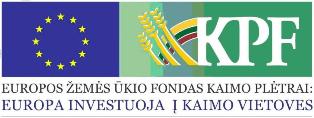 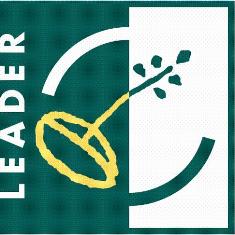 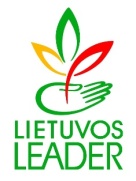 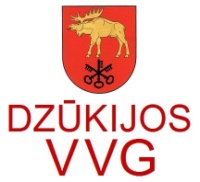 Vietos projektų naudos ir kokybės vertinimo kriterijai:Vietos projektų naudos ir kokybės vertinimo kriterijai:Didžiausia balų suma1.Vietos bendruomenės įtraukimas į projekto rengimą 30Projekto idėja parengta ir išvystyta pačios bendruomenės, pagrįsta, kad vietos bendruomenei projektas yra reikšmingas. Vietos projektas pagrįstas gyventojų poreikiais - išanalizuoti bendruomenės poreikiai, parodyta, kad jie atitinka projektu sprendžiamą problemą. Vietos bendruomenės narių, dalyvavusių rengiant projekto idėją (dalyvausiančių įgyvendinant projektą), skaičius ir šį skaičių įrodantys dokumentai (viešų susirinkimų, vietos iniciatyvinės grupės susitikimų protokolai, kiti dokumentai). Bendruomenės poreikiai išsiaiškinti, taikant įvairius tyrimo metodus (pateikiama akivaizdi faktinė medžiaga). Projekto įgyvendinime numatytas savanoriškas darbas, pateikiamas detalus savanoriško darbo aprašymas.2.Vietos projekto parengimo kokybė20Aiškūs projekto tikslai ir uždaviniai. Projekto veiksmų planas realistiškas ir įgyvendinamas Projekto biudžetas aiškus, pagrįstas ir realistiškas (aukščiausias balas skiriamas, jei prie paraiškos pateikiamos paslaugų teikėjų apklausos, detali išlaidų apskaita).3.Partnerystė ir bendradarbiavimas 20Projektas rengiamas / įgyvendinamas bendradarbiaujant (finansiškai ar kitais būdais) su kitomis kaimo organizacijomis, įnešančiomis reikšmingą indėlį į projekto sėkmę. Projektas skatina bendradarbiavimą tarp kaimo bendruomenių organizacijų.4.Vietos projekto tęstinumas 10Projektas yra ilgalaikis ir turi tęstinumą. Pagrįsta, kad projekto rezultatai turės ilgalaikį poveikį ir numatyta, kaip jais bus naudojamasi pasibaigus projektui. 5.Vietos projekto naujoviškumas10Projektas taiko naujoviškus metodus (vietovėje naujus arba dar niekur nevykdytus veiksmus).6.Vietos projekto pareiškėjo dalyvavimas VVG veikloje10Už priklausymą Dzūkijos VVG asociacijai daugiau kaip 1 metus – 2 balai, daugiau kaip 2 metus – 4 balai, daugiau kaip 3 metus – 6 balai, daugiau kaip 4 metus – 8 balai, daugiau kaip 5 metus – 10 balų.